MEETING AGENDA: FORMAT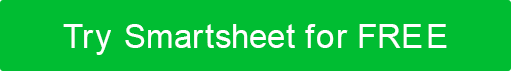 typically completed by organization secretary or anyone assigned by organization presidentmeeting agenda should be compiled and provided for review prior to meeting all group memberscopies may be available at meetingAGENDA  enter each agenda category with multiple listings / topicsNOTESRemarksThis [MEETING TYPE] meeting of [CHAPTER NAME] is to be held on [DATE] at [LOCATION]. The meeting will begin at [TIME] and is to be presided over by [CHAIRMAN NAME], with [SECRETARY NAME] as secretary.DAY AND DATESTART TIMEEND TIMELOCATIONLOCATION Thursday, 00/00/000010:00 AM10:30 AMConference Room A, Main OfficeConference Room A, Main OfficeMEETING CREATED BYFACILITATORFACILITATORMINUTE TAKERTIMEKEEPERMEETING TITLEMEETING TITLEMEETING TITLEMEETING TITLEMEETING TITLETitle of MeetingTitle of MeetingTitle of MeetingTitle of MeetingTitle of MeetingSUBJECT OF MEETINGSUBJECT OF MEETINGSUBJECT OF MEETINGSUBJECT OF MEETINGSUBJECT OF MEETINGSubject of MeetingSubject of MeetingSubject of MeetingSubject of MeetingSubject of MeetingSTART TIMEDURATIONDESCRIPTIONDESIRED OUTCOMEPERSON / DEPT. RESPONSIBLEEND TIME110:00AM0:05Call to Order10:05AM210:06AM0:25Officer Report10:30AM345678AGENDA PREPARED BYAGENDA PREPARED BYAGENDA APPROVED BYAGENDA APPROVED BYSIGNATUREDATESIGNATUREDATEDISCLAIMERAny articles, templates, or information provided by Smartsheet on the website are for reference only. While we strive to keep the information up to date and correct, we make no representations or warranties of any kind, express or implied, about the completeness, accuracy, reliability, suitability, or availability with respect to the website or the information, articles, templates, or related graphics contained on the website. Any reliance you place on such information is therefore strictly at your own risk.